Туристическая фирма «КРУМИС»454091, г.Челябинск,  ул. Елькина, 45А, офис-центр «ВИПР» (3 этаж)E-mail krumis@chel.surnet.ru  www.krumis.ru 8-351-247-50-61, 247-50-62Сборные группы. Автобусный тур. 5 дней «Казань – Чебоксары – Мариинский Посад»Даты заезда: 29.06-03.07.17, 23-27.07.17, 17-21.07.2017Казань с каждым годом становится все интереснее. Многие челябинцы побывали в Казани, и уже не один раз. Каждый раз этот город приятно удивляет заядлых путешественников своими чудесными архитектурными нарядами. Казань имеет свой речной порт, что делает город транзитным пунктом для путешествий по городам на Волге. В этот раз мы предлагаем Вам провести день в Казани, и дальше отправиться в гости в Чувашию, посетить Чебоксары и Мариинский посад. 
Чебоксары, или более мягко,  Шупашкары – один из самых гостеприимных городов России, здесь всегда всем рады. Город с каждым годом становится все симпатичнее, чего стоит хотя бы Чебоксарский залив, набережная, памятник «Мать-прородительница». Она гордо смотрит на речные просторы с высоты 46 м. В 2001 году Чебоксары получил статус «Самый благоустроенный город России», и, наверное, Вам в этом просто необходимо убедиться. 
Мариинский Посад небольшой уютный городок. После миллионной Казани и шумных Чебоксар, после прогулки по Волге – городок удивит своей провинциальной тишиной и милыми сердцу улочками. Во время прогулки по этому городу обязательно нужно подняться на «Государеву гору». Летом 1763 г. Екатерина II императрица, уважив подданных, сошла на берег. Гора, на которой отдыхала императрица, теперь так и называется Государевой. У подножия горы бьют множество целебных ключей. Царящая здесь красота и спокойствие вызывают ощущение соприкосновения с природой. Отсюда словно на ладони взору открывается весь город Мариинский Посад с его зелеными улицами, цветущими садами и белокаменными церквями.

Программа тура:
1 день. Отъезд группы: 
- 19:00 ТК «Набережный», ул. Кирова, 27
- 20:30 Миасс, стела
- 21:00 Златоуст, «Автоланч» («Уреньга»)
- 22:00 Сатка, стела 
2 день. 08:00 – прибытие в Казань. Завтрак. Посещение Казанского кремля: мечеть Кул-Шариф, Благовещенский собор, оборонительные сооружения, смотровые площадки. Обед. Размещение в гостинице. Время на отдых. 15:00 – автобусная экскурсия по Казани с посещением: протока Булака, стилизованной деревеньки «Туган авылым», театра кукол (внешний осмотр), парка 1000-летия Казани, ул. Баумана, Крестовоздвиженской церкви и других местечек Казани. 18:00 – окончание экскурсии. Свободное время. 
3 день. Завтрак в гостинице. Свободный день в Казани.
4 день. Завтрак в гостинице. Автобусный переезд в Чебоксары. Экскурсия «Столица чувашского народа – Шупашкар»: набережная Волги, Чебоксарский залив, камень «солнца и любви», памятник Чапаеву, героям Ильфа и Петрова. Посещение национального музея. Прогулка на небольшом теплоходе по Волге. Волжские шлюзы. Прибытие в Мариинский посад. Обзорная театрализованная экскурсия по улочкам Мариинского посада. Посадка в автобус. Отправление в Челябинск. 
5 день. 12:00 – прибытие в Челябинск.

Стоимость тура на человека: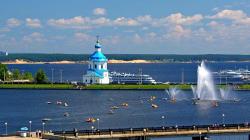 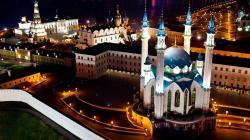 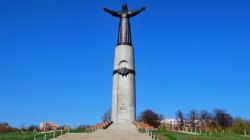 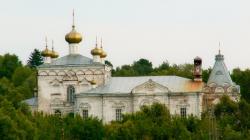 В стоимость включено: автобусная доставка Челябинск – Казань – Чебоксары – Мариинский посад – Челябинск, сопровождение группы, экскурсионное обслуживание в Казани, Чебоксарах, Мариинский посад, проживание в 2х номерах, питание 2х разовое, входные билеты по программе, прогулка на теплоходе волжского малого флота. цена сезона 2017Взрослые12 400Пенсионеры, дети до 14 лет, студенты11 800